Тема урока: Скорость прямолинейного равноускоренного движения.                         График скорости.Цели урока:- научиться строить график скорости от времени; сформировать понятия перемещения при прямолинейном равноускоренном движении; научиться его находить.Ход урокаI. Повторение. Проверка домашнего задания- Дайте определение мгновенной скорости.- Каков физический смысл мгновенной скорости?- Что такое ускорение?- Назовите единицы ускорения.- Как рассчитывается мгновенная скорость при равноускоренном движении?- Чем отличаются векторные величины от скалярных?- Что показывает модуль вектора ускорения?- Каковы правила сложения векторных величин?С целью повторения материала можно предложить учащимся ряд простых устных задач по изученной теме:1. Какой путь пройдет велосипедист за 2 ч, если его средняя скорость 15 км/ч?2. Чему равна мгновенная скорость камня, брошенного вертикально вверх, в верхней точке траектории?3. О какой скорости - средней или мгновенной - идет речь в следующих случаях:а) пуля вылетает из винтовки со скоростью 800 м/с;б) самолет летит из Киева в Москву со скоростью 800 км/ч;в) скоростемер на тепловозе показывает 75 км/ч?II. Скорость при равноускоренном движенииЗадание 1На рис. 17 показаны тела, их скорости и ускорения. Запишите уравнения скорости для каждого тела и определите скорость через 5 с после начала движения.1) v1 = 2t; через 5 с: v = 10 м/с;2) v2 = 8 + 2t; через 5 с: v = 8 м/с + 5 с · 2 = 18 м/с;3) v3 = 8t; через 5 с: v = 8 м/с - 5 с · 2 = 2 м/с;4) v4X = - 8 – 2t; через 5 с: v4X = - 8 м/с - 2 · 5 с = - 18 м/с; Модуль скорости v4 = |v4X| = 18 м/с;5) v5 = 1; через 2 с: v = 1 м/с.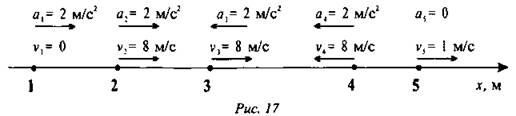 - Постройте график зависимости vx от t для пятого тела. Что будет графиком функции? (Прямая, параллельная оси t.)- А что будет графиком зависимости для остальных четырех тел? (Прямая.) В данном случае имеем линейную зависимость.Учитель строит возможные варианты графиков и комментирует их (рис. 18).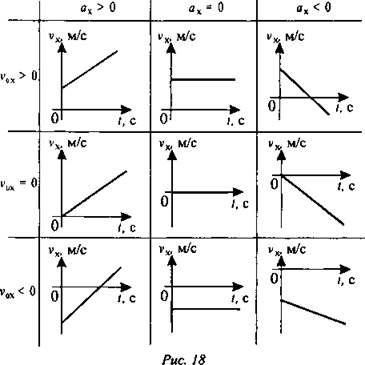 По графику зависимости скорости от времени можно найти ускорение: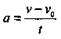 Задание 2Записать уравнение скорости от времени vx(t) для каждого участка графика (рис. 19).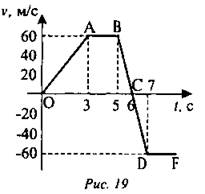 а) Участок ОА: Уравнение: v = 20t.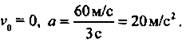 б) Участок АВ: а = 0, v = v0 = 60. Уравнение: v = 60.в) Далее можно рассматривать участок ВС, а можно сразу BD, т. к. ускорение одинаково на всем участке.Участок BD: v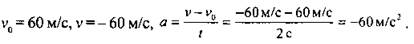 Уравнение: v = 60 – 60tг) Участок DF: a = 0, v = v0 = -60. Уравнение: v = -60.III. Перемещение при равноускоренном движенииПусть некоторое тело движется по направлению оси х, имея начальную скорость v0, увеличивая ее до v. Построим график зависимости скорости от времени (рис. 20).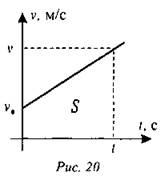 - Как найти перемещение тела?Вспомним, что площадь, ограниченная графиком скорости, при равномерном движении и осью t, равна пути, пройденному телом.Путь и перемещение совпадают, если тело движется поступательно вдоль прямой. У нас на графике как раз такой случай, значит, чтобы найти перемещение нужно найти площадь заштрихованной фигуры (трапеции). Площадь трапеции равна: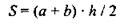 где а, b - основания трапеции,h - высота трапеции.В нашем случае: a = v0, b = v, h = t.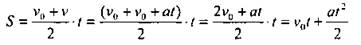 Проекция перемещения находится по формуле: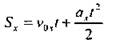 Тогда для координаты имеем: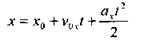 Домашнее задание1. Выучить § 6-8 (§ 8 - для самостоятельного изучения);2. Выполнить упражнение 7.3. Ответить на вопрос микротеста:Уравнение зависимости проекции скорости тела от времени имеет вид: vx = 2 + 3t (м/с). Каково соответствующее уравнение проекции перемещения тела?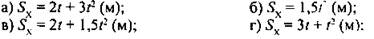 